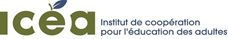 Formulaire de dépôt d’une demande de remise d’un Prix Bernard-Normand 2021Nom de l’organisationPersonne à contacter au sein de l’organisationNom : Numéro de téléphone : Adresse courriel : Description de l’activité de remise de prixNous fournir une brève description de l’activité lors de laquelle vous célébrerez des apprenantes et des apprenants. Veuillez nous informer de la date de l’événement. Pour une présentation plus détaillée, vous pouvez nous fournir des liens menant à des sites web ou joindre de la documentation promotionnelle présentant votre activité. (suite à la page suivante)Veuillez faire parvenir votre formulaire à Daniel Baril, directeur général de l’ICÉA, à l’adresse courriel suivante : dbaril@icea.qc.caPour de l’information supplémentaire, vous pouvez contacter monsieur Baril au numéro de téléphone suivant : 514-948-2039. Vous pouvez aussi consulter de l’information disponible sur notre site web à l’adresse URL suivante : https://icea.qc.ca/fr/prix-bernard-normand-2021Rappel des dates importantesFin de la période de dépôt d’une demande de remise de Prix Bernard-Normand : 31 mars 2021Information aux organisations sélectionnées pour la remise d’un Prix Bernard-Normand : 5 avril 2021Date le plus tard qu’un événement de remise de Prix Bernard-Normand peut se tenir : 15 juin 2021. 